1	USB Ladesteckdose 230V, 2fach, 3.0A, eckiger Tragring, anthrazit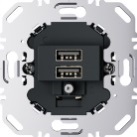 Ladesteckdose zum Laden mobiler Endgeräte, wie z.B. Tablets, Smartphones, Navigationsgeräte und Digitalkameras über USB-Kabel. Gleichzeitiges Laden von zwei Geräten möglich.
Eingangsspannung: 230 V AC (-15% / +10%)
Frequenz: 50/60 Hz
Ausgangsspannung: 5 V DC (± 5 %)
Ausgangsstrom je Buchse: max. 3AAusgangsstrom bei Betrieb beider Buchsen: max. 3A
Leiterquerschnitt (massiv): max. 1x2,5 mm² / 2x1,5mm²Leiterquerschnitt (flexibel mit Aderendhülse): max. 1x2,5 mm² / 2x1,5mm²
Leistungsaufnahme (Standby): max.150 mW
USB Anschlüsse: 2.0 Typ A



Fabrikat: Berker 

Artikel: 260205

gewähltes Fabrikat/Typ: '___________/___________'

